.16 count intro - Dance rotes in CW directionSide Right. Together. Right Scissor step. Side. Behind & cross & heelTogether. Cross. Quarter turn Left. Left lock step back.  Back rock. Shuffle forwardLeft forward rock. Left Coaster step. Right forward rock. Right Coaster stepStep. Pivot half turn Right. Right side rock. Syncopated weave RightStart againYou Ain't Alone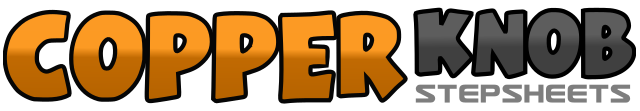 .......Count:32Wall:4Level:Improver.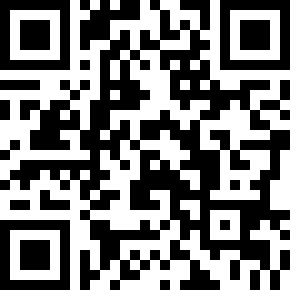 Choreographer:Gaye Teather (UK) - January 2013Gaye Teather (UK) - January 2013Gaye Teather (UK) - January 2013Gaye Teather (UK) - January 2013Gaye Teather (UK) - January 2013.Music:You Ain't Alone - Toby Keith : (CD: Hope On The Rocks.)You Ain't Alone - Toby Keith : (CD: Hope On The Rocks.)You Ain't Alone - Toby Keith : (CD: Hope On The Rocks.)You Ain't Alone - Toby Keith : (CD: Hope On The Rocks.)You Ain't Alone - Toby Keith : (CD: Hope On The Rocks.)........1 – 2Step Right to Right side. Step Left beside Right3&4Step Right to Right side. Step Left beside Right.  Cross Right over Left5 – 6Step Left to Left side. Cross Right behind Left (dipping knees slightly)&7Small step on Left to Left side . Cross Right over Left&8Small step on Left to Left side. Touch Right heel diagonally forward Right&1 – 2Step Right beside Left. Cross Left over Right. Quarter turn Left stepping back on Right (Facing 9 o’clock)3&4Step back on Left. Lock Right over Left. Step back on Left5 – 6Rock back on Right. Recover onto Left7&8Step forward on Right. Step Left beside Right. Step forward on Right1 – 2Rock forward on Left. Recover onto Right3&4Step back on Left. Step Right beside Left. Step forward on Left5 – 6Rock forward on Right. Recover onto Left7&8Step back on Right. Step Left beside Right. Step forward on Right1 – 2Step forward on Left. Pivot half turn Right (Facing 3 o’clock)3 – 4Rock Left to Left side. Recover onto Right5&6Cross Left behind Right. Step Right to Right side. Cross Left over Right&7&8Step Right to Right side. Cross Left behind Right. Step Right to Right side. Cross Left over Right